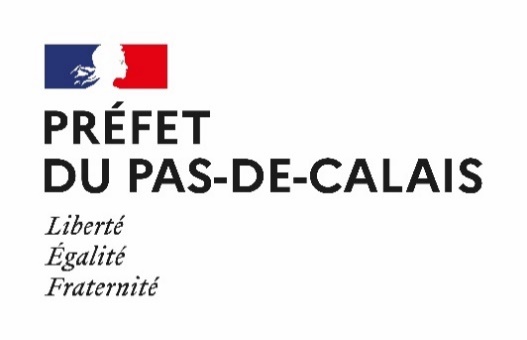 BORDEREAU D’ELIMINATION D’ARCHIVESSupport P / EP : Archives papierE : Archives électroniquesTypologie des documents(ex : Dossiers de marchés publics,…)Année de début et de fin du document(AAAA – AAAA)ObservationsSignaturesSignaturesLa présente autorisation ne dispense pas du respect des procédures réglementaires de destruction destinées à préserver la confidentialité des documents.A transmettre en deux exemplaires originaux (avec signature manuscrite)La présente autorisation ne dispense pas du respect des procédures réglementaires de destruction destinées à préserver la confidentialité des documents.A transmettre en deux exemplaires originaux (avec signature manuscrite)Date : Nom et qualité du demandeur,Date : Le directeur des Archives départementales,